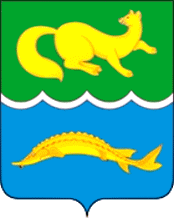 АДМИНИСТРАЦИЯ ВОРОГОВСКОГО СЕЛЬСОВЕТАТУРУХАНСКОГО РАЙОНА КРАСНОЯРСКОГО КРАЯПОСТАНОВЛЕНИЕОб утверждении топливно-энергетического балансаВороговского сельсовета Туруханского района за 2016 год. В соответствии с Федеральным законом от 27 июля 2010 г. N 190-ФЗ "О теплоснабжении" и приказом Министерства энергетики РФ от 14.12.2011 № 600 «Об утверждении порядка составления топливно-энергетических балансов субъектов Российской Федерации, муниципальных образований»,  руководствуясь Уставом Вороговского сельсовета,  администрация Вороговского сельсовета ПОСТАНОВЛЯЕТ: 1. Утвердить топливно-энергетический баланс Вороговского сельсовета Туруханского района за 2016 год, согласно приложению. 2. Настоящее постановление подлежит обнародованию и размещению на официальном сайте администрации Вороговского сельского сельсовета в информационно-телекоммуникационной сети Интернет.Глава Вороговского сельсовета:                                                В.В. ГаврюшенкоПРИЛОЖЕНИЕк постановлению администрацииВороговского сельсоветаТуруханского районаот 01.11.2022 г. № 32-пТопливно-энергетический баланс Вороговского сельсоветаТуруханского района за 2016 годАдминистративный центр Вороговского сельского поселения Туруханского района – с. Ворогово. В состав поселения входит 3 населенный пункт: с. Ворогово, п. Индыгино, п. Сандакчес.Площадь поселения – 122711,41 га.Население поселения составляет 1338 человек.Количество личных подсобных хозяйств - 427.Большинство жилых зданий – 80,3 % в поселении построены из дерева, оставшиеся 19,7 % - иной материал. Основными потребителями энергетических ресурсов в Вороговском сельском поселении являются бюджетные учреждения образования, здравоохранения, культуры, молодежной политики, ОПС, ПЧ и население.Топливно-энергетический баланс в Вороговском сельсовете разрабатывается на 1 год. Актуализируются по мере реализации локальных задач, программ, изменения размеров и источников финансирования, внешних и внутренних факторов воздействия.В топливно-энергетическом балансе Вороговского сельсовета присутствует электрическая и тепловая энергия.Электрическую и тепловую энергию Вороговского сельсовета обеспечивает ООО «ТуруханскЭнергоком». Большая часть расходуемого топлива на производство тепловой энергии приходится на твердое топливо - дрова, которое используются для отопления частного сектора и организаций, расположенных на территории Вороговского сельсовета. Топливно-энергетический баланс муниципального образованияВороговский сельсовет Туруханского района Красноярского краяПриложение № 1 к топливно- энергетическому балансу за 2016 годОднопродуктовый баланс энергетических ресурсовпрочее твердое топливо – угольПриложение № 2 к топливно-энергетическому балансу за 2016г.Однопродуктовый баланс энергетических ресурсовэлектрическая энергия (тыс. кВт/ч)Приложение № 3 к топливно-энергетическому балансу за 2016 годОднопродуктовый баланс энергетических ресурсов теплоэнергия01.11.2022г.с. Ворогово№ 32-п(место принятия)Прочее твердое топливоЭлектрическая энергияТепловая энергияВсегоВсегоПроизводство энергетических ресурсов126169,0026169,0026169,00Ввоз256860,96000,0062860,962860,9Вывоз3Изменение запасов4Потребление первичной энергии519476,0056860,94645,0080981,980981,9Статистическое расхождение6Производство электрической энергии7-56860,956860,956860,9Производство тепловой энергии8-6000,006000,006000,00Теплоэлектростанции8.1Котельные8.2Электрокотельные и теплоутилизационные установки8.3Преобразование топлива9Переработка нефти9.1Переработка газа9.2Обогащение угля9.3Собственные нужды10714,528-19302644,5282644,528Потери при передаче11-108410841084Конечное потребление энергетических ресурсов1219476,0058982537425374Сельское хозяйство, рыболовство и рыбоводство13Промышленность14Продукт 114.1..…Продукт n14.nПрочая промышленностьСтроительство15Транспорт и связь16Железнодорожный16.1Трубопроводный16.2Автомобильный16.3Прочий16.4300300300Сфера услуг17210319,63523792908,6352908,635Население1864831776,4178259,4178259,417Использование топливно -
энергетических ресурсов в качестве сырья и на нетопливные нужды19Строки топливно-энергетического балансаНомер строк балансаВид энергетического ресурсаПроизводство энергетических ресурсов126169Ввоз2-Вывоз3Изменение запасов4Потребление первичной энергии519476Статистическое расхождение6Производство электрической энергии7Производство тепловой энергии8-19476Теплоэлектростанции8.1Котельные8.2Электрокотельные и теплоутилизационные установки8.3Преобразование топлива9Переработка нефти9.1Переработка газа9.2Обогащение угля9.3Собственные нужды10Потери при передаче11Конечное потребление энергетических ресурсов1219476Сельское хозяйство, рыболовство и рыбоводство13Промышленность14Продукт 114.1Продукт n14.nПрочая промышленностьСтроительство15Транспорт и связь16Железнодорожный16.1Трубопроводный16.2Автомобильный16.3Прочий16.4Сфера услуг (учреждения)17210Население186483Использование топливно-энергетических ресурсов в качестве сырья и на нетопливные нужды19Строки топливно-энергетического балансаНомер строк балансаВид энергетического ресурсаПроизводство энергетических ресурсов1Ввоз256860,9Вывоз3Изменение запасов4Потребление первичной энергии556860,9Статистическое расхождение6Производство электрической энергии7- 56860,9Производство тепловой энергии8Теплоэлектростанции8.1Котельные8.2Электрокотельные и теплоутилизационные установки8.3Преобразование топлива9Переработка нефти9.1Переработка газа9.2Обогащение угля9.3Собственные нужды10714,528Потери при передаче11Конечное потребление энергетических ресурсов122096,052Сельское хозяйство, рыболовство и рыбоводство13Промышленность14Продукт 114.1Продукт n14.nПрочая промышленностьСтроительство15Транспорт и связь16Железнодорожный16.1Трубопроводный16.2Автомобильный16.3Прочий16.4Сфера услуг (учреждения)17319,635Население181776,417Использование топливно-энергетических ресурсов в качестве сырья и на нетопливные нужды19Строки топливно-энергетического балансаНомер строк балансаВид энергетического ресурсаПроизводство энергетических ресурсов1Ввоз26000Вывоз3Изменение запасов4Потребление первичной энергии54645Статистическое расхождение6Производство электрической энергии7Производство тепловой энергии8-6000Теплоэлектростанции8.1Котельные8.2Электрокотельные и теплоутилизационные установки8.3Преобразование топлива9Переработка нефти9.1Переработка газа9.2Обогащение угля9.3Собственные нужды10-1930Потери при передаче11-1084Конечное потребление энергетических ресурсов125898Сельское хозяйство, рыболовство и рыбоводство13Промышленность14Продукт 114.1Продукт n14.nПрочая промышленностьСтроительство15Транспорт и связь16Железнодорожный16.1Трубопроводный16.2Автомобильный16.3Прочий16.4300Сфера услуг (учреждения)172379Население18Использование топливно-энергетических ресурсов в качестве сырья и на нетопливные нужды19